CANTO NATALIZIO SPAGNOLO: IN OGNI CASA UN PRESÉPIO (EN CADA HOGAR UN BELÉN: TU TAMBIEN, YO TAMBIEN)	       R		     QChe véngan le madri, che véngano i figli,     O	     sE ci sia il bue e il pastòr,     	    U          	RContìnui a venir chi è grande o piccìn,     T		Q          Il mùsico e il direttor.       R                 Q          Che venga quell’àngel che cura un infermo,        O	    sE ci sia operàio e padròn,    U            R Il disoccupato che cerca lavoro,     T			Q          Il giùdice, il postino, l’attor.     	        R	       QAnche tu, anche io,      T		     QTutti assieme per fare un presépio.            R	         Q         	       O** In ogni casa un Presépio e noi ci siàm dentro,O	     UDiffondendo allegrìa.S			    W          Metti a casa tua un presépio,    W	   S		S  7      QChe contagi di pace il presépio della vita.         R	      Q         	     ORicorderemo in esso, coloro che non ci sono,  O        U	Senza dimenticarli.U	   R	              Q           Così potremo fare che sembri che siaQ         R	Natale ogni giorno.Che véngano i pòveri, che véngano i ricchi,Che avvìsino (invìtino) il pescator.Che ci siano i cassiéri, che ritòrniChi è partito per l’éstero.Che véngano i médici e gli infermieri,Studenti e qualche professòr,Ci sia il tassista, ci sìan le sarte, il tècnico e l’autìsta.Anche tu, anche io,Tutti assieme per fare un presépio.** In ogni casa un Presépio e noi dentro,Diffondendo allegrìa.Metti a casa tua un presépio,Che contagi di pace il presépio della vita.Ricorderemo in esso, coloro che non ci sono,Senza dimenticarli.  (Due volte).Così potremo fare che sembri che siaNatale ogni giorno.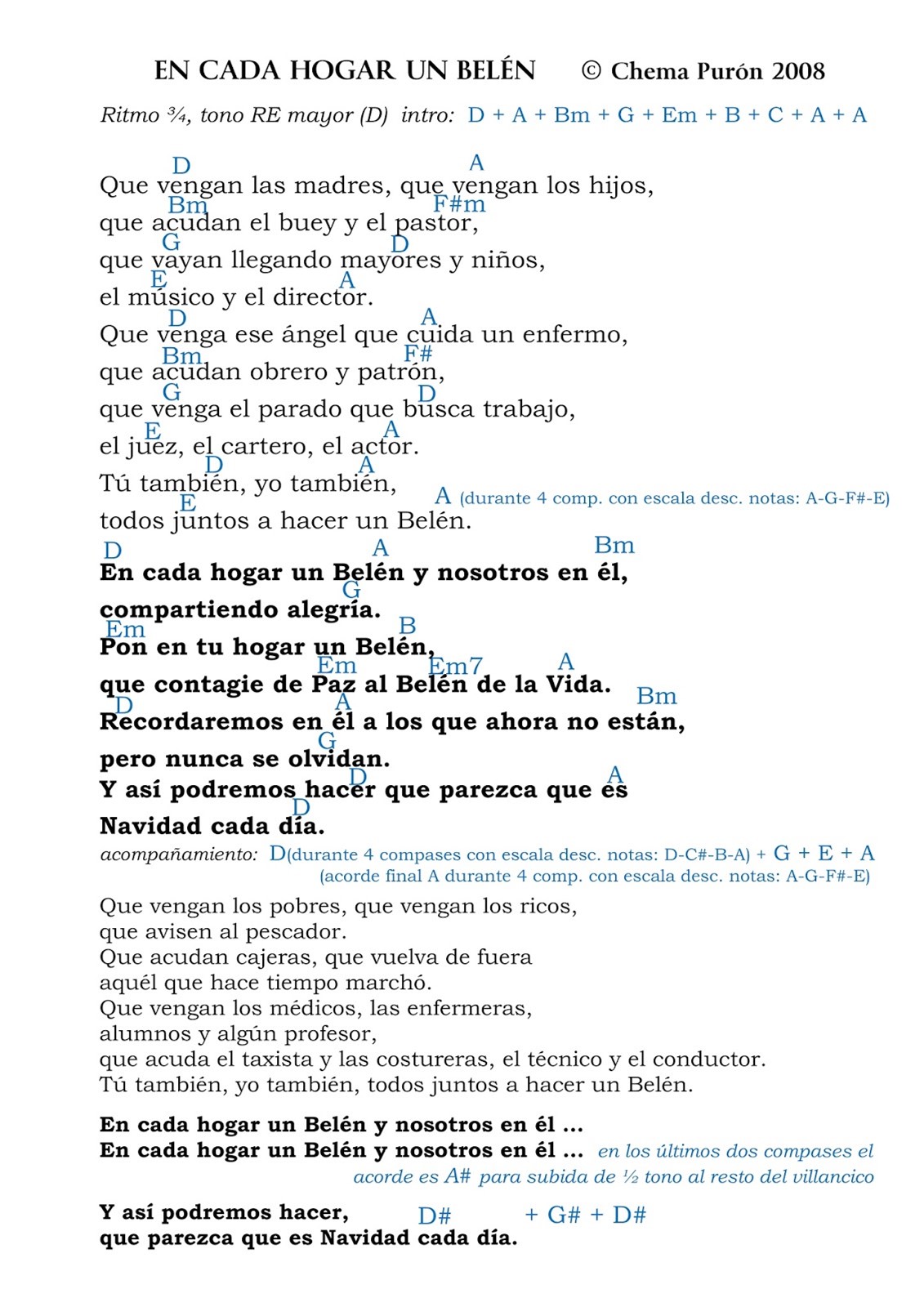 